Cette fiche permet de recueillir les informations utiles pendant l'accueil de l'enfant.Elle évite aux parents de se démunir du carnet de santé et sera rendue au terme de l'accueil. Enfant :  fille   garçon  Date et lieu  de naissance : Nom :					Prénom : Adresse :Adresse du séjour de l’enfant :    Hôtel Les Chardonnelles à  SUPERDEVOLUY                                                                                                  05250 LE DEVOLUY                                          Dates du camp : Semaine N°….      du…………………..au…………………..            Formule du camp :          F3 Internat               F1 ou F2 ou F4 Externat  I - Vaccinations : (se référer au carnet de santé ou aux certificats de vaccinations de l'enfant)Joindre un certificat de contre-indication du vaccin dans le cas où l'enfant n'a pas été immunisé par les vaccins obligatoires. Nota : le vaccin anti-tétanique ne présente aucune contre-indication.II - Renseignements médicaux :L'enfant doit-il suivre un traitement médical pendant le séjour ?	  oui	     nonSi oui, joindre une ordonnance récente et les médicaments correspondants (dans leurs boîtes d'origine, avec la notice, et marquées au nom de l'enfant).Attention : aucun médicament ne pourra être pris sans ordonnance.L'enfant a-t-il déjà eu les maladies suivantes ?Allergies : médicamenteuses	 oui	 non		asthme	 oui	 nonAlimentaire 	 oui	 non		autres	 oui	 nonL’enfant mange du porc (jambon, saucisse, viande)   oui	 nonEnurésie nocturne encore possible      oui	 nonPréciser la cause de l'allergie et la conduite à tenir :Indiquer les difficultés de santé (maladie, accident, crises convulsives, hospitalisation, opération, rééducation) en précisant les dates et les précautions à prendre.III - Recommandations utiles :Préciser si l'enfant porte des lunettes, des prothèses auditives, des prothèses dentaires, etc... ?IV - Responsable légal de l'enfant :Nom :				Prénom :Adresse pendant le séjour :Tél. domicile :			travail :			portable :Je soussigné, responsable légal de l'enfant, déclare exacts les renseignements portés sur cette fiche et autorise le responsable du séjour à prendre, le cas échéant, toutes mesures (traitement médical, hospitalisation, intervention chirurgicale) rendues nécessaires par l'état de l'enfant.Signature (précédée de la mention lu et approuvé) :		Date :A remplir par le directeur du centre à l'attention de la familleCoordonnées de l'organisateur : Téléphone secrétariat : 07 83 07 98 66Observations :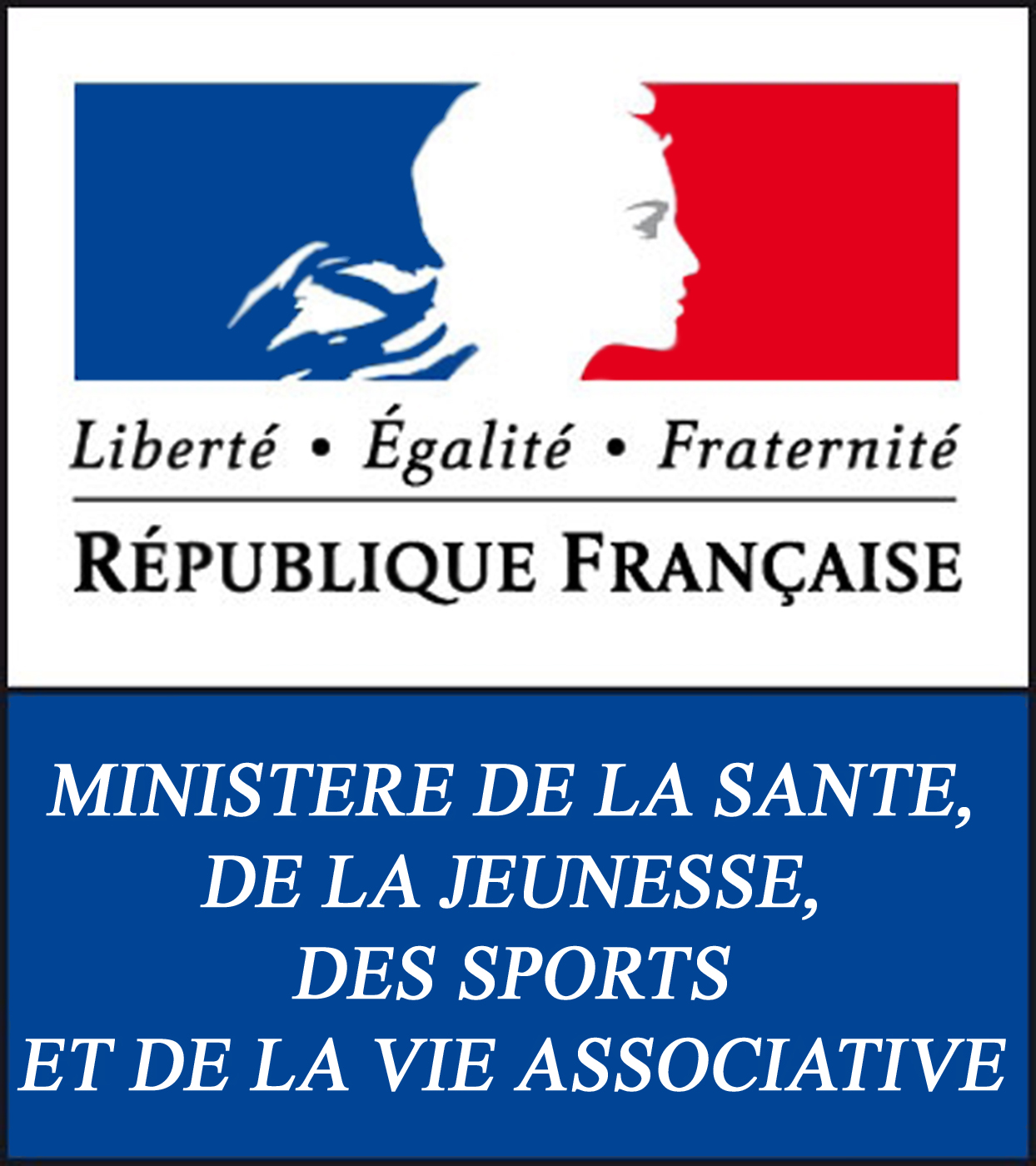 Code de l'action sociale et des famillesFiche sanitaire de liaisonVaccins obligatoiresouinonDernier rappelVaccins recommandésouinonDateDiphtérieHépatite BTétanosRubéolePoliomyéliteCoquelucheou DT polioAutres (préciser)ou TétracoqB.C.G.RubéoleVaricelleAngineScarlatineCoqueluche oui	 non oui	 non oui	 non oui	 non oui	 nonOtiteRougeoleOreillonsRhumatisme articulaire aiguRhumatisme articulaire aigu oui	 non oui	 non oui	 non oui	 non oui	 non